立ち退き通知テンプレート 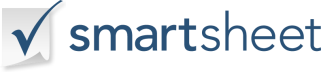 N O T I C E    O F    E V I C T I O NN O T I C E    O F    E V I C T I O NN O T I C E    O F    E V I C T I O NN O T I C E    O F    E V I C T I O NN O T I C E    O F    E V I C T I O N参照 ID通知日プロパティアドレスあなたはここに上記の名前の施設を空けるよう通知されますあなたはここに上記の名前の施設を空けるよう通知されますあなたはここに上記の名前の施設を空けるよう通知されますあなたはここに上記の名前の施設を空けるよう通知されますあなたはここに上記の名前の施設を空けるよう通知されます場所の郡の状態でとして記述立ち退きの理由は以下の通りです立ち退きの理由は以下の通りです立ち退きの理由は以下の通りです立ち退きの理由は以下の通りです立ち退きの理由は以下の通りですこれらの施設は、その日の日付の前に空ける必要があります。これらの施設は、その日の日付の前に空ける必要があります。これらの施設は、その日の日付の前に空ける必要があります。この通知の発行日から30日です。  

そうしないと、不法拘禁者に対する民事訴訟が発生します。  この通知の発行日から30日です。  

そうしないと、不法拘禁者に対する民事訴訟が発生します。  この通知の発行日から30日です。  

そうしないと、不法拘禁者に対する民事訴訟が発生します。  この通知の発行日から30日です。  

そうしないと、不法拘禁者に対する民事訴訟が発生します。  この通知の発行日から30日です。  

そうしないと、不法拘禁者に対する民事訴訟が発生します。  法的措置が講じられた場合、裁判費用、法的手数料、合理的な弁護士費用に対して責任を負います。法的措置が講じられた場合、裁判費用、法的手数料、合理的な弁護士費用に対して責任を負います。法的措置が講じられた場合、裁判費用、法的手数料、合理的な弁護士費用に対して責任を負います。法的措置が講じられた場合、裁判費用、法的手数料、合理的な弁護士費用に対して責任を負います。法的措置が講じられた場合、裁判費用、法的手数料、合理的な弁護士費用に対して責任を負います。ご協力いただき、よろしくお願いいたします。  ご協力いただき、よろしくお願いいたします。  ご協力いただき、よろしくお願いいたします。  ご協力いただき、よろしくお願いいたします。  ご協力いただき、よろしくお願いいたします。  家主名プロパティ MGMT CO家主の署名日付免責事項Web サイト上で Smartsheet から提供される記事、テンプレート、または情報は参照用です。情報を最新かつ正確に保つよう努めていますが、当サイトまたはウェブサイトに含まれる情報、記事、テンプレート、関連するグラフィックスに関する完全性、正確性、信頼性、適合性、または可用性について、明示または黙示的ないかなる表明も保証も行いません。したがって、そのような情報に対する信頼は、お客様の責任で厳重に行われます。